Charter School Application Conflict of Interest QuestionnaireTo ensure objectivity and impartiality, the Washington State Charter School Commission (Commission) requires all consultants working on the charter school application processes to complete and submit this conflict of interest questionnaire PRIOR beginning work on their evaluations.  The Commission endeavors to consider both real and perceived conflicts of interest, so it is essential that you carefully consider the questions below, and thoroughly scan each applications assigned to you prior to any complete review of the application.  If you discover any real or perceived conflict, please contact Colin Pippin-Timco (colin.pippin-timco@charterschool.wa.gov) IMMEDIATELY.Instructions Click once in the grey boxes to begin typing.  For each item, select the appropriate answer and explain as needed. Answer all questions to the extent of your knowledge.Name:      Have you, your spouse, child, member of your household, or any relative with whom you have a close relationship, played any role in the development of an application currently submitted to the Commission?  Yes			  No	If yes, please explain.      Are there any applications currently before the Commission for which, if approved, you, your spouse, child, member of your household, or any relative with whom you have a close relationship, expect to play a role in the school’s development or operation?  Yes			  No	If yes, please explain.      Have you, your spouse, child, member of your household, or any relative with whom you have a close relationship, worked for or with, or do you know, any of the applicant teams or individuals on those teams that have submitted an application to the Commission (the “applicant” or “applicants”)?   Yes			  No	If yes, please explain.      Have you, your spouse, child, member of your household, or any relative with whom you have a close relationship worked for or with, or do you know, any of the applicants’ proposed partners (including but not limited to Education Service Providers, Charter Management Organizations, school districts, or other groups with which formal agreements such as MOUs or contracts have been executed)?    Yes			  No	If yes, please explain.      Have you, your spouse, child, member of your household, or any relative with whom you have a close relationship, worked for or with, or do you know, any of the individuals named in your assigned applications?   Yes			  No	If yes, please explain.      Have any of the applicants or the applicants’ proposed partners, governing board members, or employees offered employment to you, your spouse, child, member of your household, or any relative with whom you have a close relationship within the last two years?  Yes			  No	If yes, please explain.      Does any individual or organization with whom or which you are affiliated (as an employee, consultant, or otherwise) have any financial relationship with any of the applicants and/or applicants’ proposed partners, governing board members, or employees, including but not limited to contracts to supply services or real estate?    Yes 			  NoIf yes, please explain.      In the event that an applicant is granted a charter, does any individual or organization with whom or which you, your spouse, child, member of your household, or any relative with whom you have a close relationship are affiliated (as an employee, consultant, or otherwise) have any likelihood to enter into, or seek to enter into, any financial relationship with such charter school or its partners, governing board members, or employees, including but not limited to contracts to supply services or real estate?    Yes			  No	If yes, please explain.      Do you anticipate that any of your children, or the children of any of your relatives or persons by whom you are employed or affiliated with, will attend any of the proposed charter schools that you have been asked to evaluate should such schools be granted a charter?    Yes			  No	If yes, please explain.      Do you have a preference for what the mission of any particular charter school should be, or how it should be organized?  Yes			  No	If yes, please explain.      Do you have any beliefs pertaining to class size, curriculum, performance assessment, parental involvement or facilities that may prohibit you from providing an objective evaluation of an applicant with different views or beliefs?  Yes			  No	If yes, please explain.      Please check the appropriate box.  I am able to serve as an objective and unbiased Evaluation Team member.If you answered yes to any of the above listed questions, please explain why you believe that will not impact your ability to serve as an objective and unbiased Evaluation Team member.        I am unable to serve as an objective and unbiased Evaluation Team member.  Please see reason(s) below:      Do you, your spouse, child, member of your household, or any relative with whom you have a close relationship own any stock, or have any financial interests, in a Charter Management Organization (CMO), an Educational Service Provider (ESP) or other charter school partner organizations?	  Yes			  NoIf yes, please explain.      PRINTED NAMESIGNATURE									DATE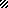 